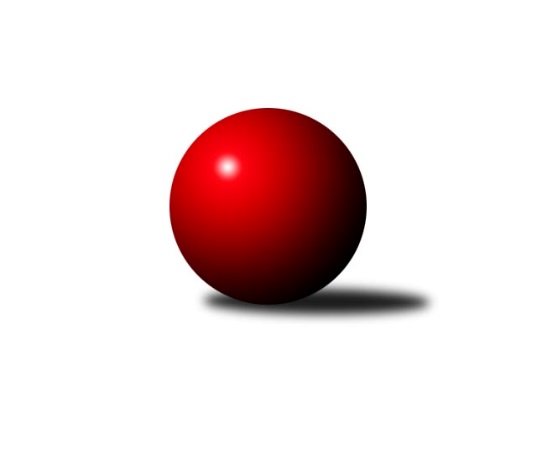 Č.13Ročník 2019/2020	17.1.2020Nejlepšího výkonu v tomto kole: 2615 dosáhlo družstvo: Milovice BVýchodočeský přebor skupina A 2019/2020Výsledky 13. kolaSouhrnný přehled výsledků:Vrchlabí C	- Jičín C	10:6	2520:2495		17.1.Loko Trutnov C	- Dvůr Kr. B	14:2	2549:2393		17.1.Milovice B	- Milovice A	9:7	2615:2604		17.1.Nová Paka B	- Josefov A	10:6	2517:2415		17.1.Poříčí A	- Loko Trutnov D	16:0	2418:2174		17.1.Hořice C	- Březovice A	10:6	2406:2396		17.1.Milovice A	- Poříčí A	14:2	2606:2477		13.1.Tabulka družstev:	1.	Loko Trutnov C	13	10	0	3	133 : 75 	 	 2515	20	2.	Hořice C	13	9	0	4	124 : 84 	 	 2444	18	3.	Milovice A	13	8	0	5	126 : 82 	 	 2483	16	4.	Vrchlabí C	13	8	0	5	117 : 91 	 	 2501	16	5.	Poříčí A	13	8	0	5	114 : 94 	 	 2481	16	6.	Jičín C	13	7	0	6	111 : 97 	 	 2447	14	7.	Josefov A	13	7	0	6	105 : 103 	 	 2471	14	8.	Březovice A	13	6	0	7	105 : 103 	 	 2389	12	9.	Nová Paka B	13	6	0	7	103 : 105 	 	 2429	12	10.	Milovice B	13	5	0	8	95 : 113 	 	 2389	10	11.	Dvůr Kr. B	13	3	0	10	71 : 137 	 	 2356	6	12.	Loko Trutnov D	13	1	0	12	44 : 164 	 	 2322	2Podrobné výsledky kola:	 Vrchlabí C	2520	10:6	2495	Jičín C	Jana Votočková	 	 218 	 223 		441 	 2:0 	 425 	 	207 	 218		Marie Kolářová	Eva Fajstavrová	 	 224 	 204 		428 	 2:0 	 399 	 	221 	 178		Vladimír Řeháček	Martina Fejfarová	 	 247 	 208 		455 	 2:0 	 379 	 	177 	 202		Zbyněk Hercík	Josef Rychtář	 	 212 	 183 		395 	 0:2 	 401 	 	221 	 180		Jiří Čapek	Jaroslav Lux	 	 218 	 187 		405 	 0:2 	 426 	 	198 	 228		Agaton Plaňanský st.	Zdeněk Maršík	 	 206 	 190 		396 	 0:2 	 465 	 	215 	 250		Ladislav Křivkarozhodčí: Roman TrýznaNejlepší výkon utkání: 465 - Ladislav Křivka	 Loko Trutnov C	2549	14:2	2393	Dvůr Kr. B	Karel Slavík	 	 216 	 208 		424 	 2:0 	 374 	 	169 	 205		Martina Kramosilová	František Jankto	 	 209 	 217 		426 	 2:0 	 386 	 	198 	 188		Michal Sirový	Zdeněk Navrátil	 	 215 	 181 		396 	 0:2 	 432 	 	215 	 217		Martin Kozlovský	Václav Kukla	 	 231 	 187 		418 	 2:0 	 413 	 	192 	 221		Kateřina Šmídová	Václava Krulišová	 	 224 	 203 		427 	 2:0 	 384 	 	192 	 192		Martin Šnytr	Petr Kotek	 	 255 	 203 		458 	 2:0 	 404 	 	200 	 204		Oldřich Kaděrarozhodčí: Karel SlavíkNejlepší výkon utkání: 458 - Petr Kotek	 Milovice B	2615	9:7	2604	Milovice A	Martin Včeliš	 	 203 	 247 		450 	 2:0 	 383 	 	180 	 203		Tomáš Fuchs	František Junek	 	 217 	 210 		427 	 0:2 	 443 	 	212 	 231		Miroslav Souček	Miroslav Šanda	 	 212 	 212 		424 	 2:0 	 422 	 	221 	 201		Jarmil Nosek	Liboslav Janák *1	 	 231 	 201 		432 	 0:2 	 456 	 	227 	 229		David Jaroš	Marek Ondráček	 	 226 	 224 		450 	 1:1 	 450 	 	211 	 239		Pavel Jaroš *2	Lukáš Kostka	 	 220 	 212 		432 	 0:2 	 450 	 	225 	 225		Václav Součekrozhodčí: Liboslav Janákstřídání: *1 od 51. hodu Ondra Kolář, *2 od 1. hodu Miroslav VčelišNejlepší výkon utkání: 456 - David Jaroš	 Nová Paka B	2517	10:6	2415	Josefov A	Jiří Kout	 	 207 	 206 		413 	 2:0 	 379 	 	185 	 194		Roman Kašpar	Jaroslav Weihrauch	 	 223 	 230 		453 	 2:0 	 368 	 	186 	 182		Milan Všetečka	Lenka Havlínová	 	 196 	 197 		393 	 0:2 	 415 	 	217 	 198		Lukáš Ludvík	Pavel Beyr	 	 196 	 201 		397 	 0:2 	 427 	 	221 	 206		Jakub Hrycík	Jaroslav Fajfer	 	 202 	 219 		421 	 0:2 	 428 	 	218 	 210		Jiří Rücker	Bohuslav Bajer	 	 217 	 223 		440 	 2:0 	 398 	 	196 	 202		Petr Hrycík *1rozhodčí: Jaroslav Fajferstřídání: *1 od 46. hodu Lukáš RožnovskýNejlepší výkon utkání: 453 - Jaroslav Weihrauch	 Poříčí A	2418	16:0	2174	Loko Trutnov D	Jakub Petráček	 	 194 	 196 		390 	 2:0 	 369 	 	176 	 193		Pavel Šaradin	Milan Lauber	 	 226 	 218 		444 	 2:0 	 340 	 	161 	 179		Zdeněk Khol	Miroslav Kužel	 	 244 	 219 		463 	 2:0 	 373 	 	177 	 196		Josef Doležal	Lubomír Šimonka	 	 186 	 177 		363 	 2:0 	 359 	 	173 	 186		Marek Ondráško	Jan Gábriš	 	 189 	 187 		376 	 2:0 	 362 	 	176 	 186		Jiří Škoda	Jan Roza *1	 	 200 	 182 		382 	 2:0 	 371 	 	183 	 188		Tomáš Fejfarrozhodčí: Jan Rozastřídání: *1 od 51. hodu Daniel HavrdaNejlepší výkon utkání: 463 - Miroslav Kužel	 Hořice C	2406	10:6	2396	Březovice A	Karel Košťál	 	 203 	 203 		406 	 0:2 	 419 	 	214 	 205		Jiří Hakl	Adam Balihar	 	 228 	 214 		442 	 2:0 	 434 	 	217 	 217		Martin Fikar	Ondřej Duchoň	 	 206 	 198 		404 	 2:0 	 363 	 	185 	 178		Jaromír Písecký	Nela Bagová	 	 203 	 157 		360 	 0:2 	 371 	 	194 	 177		Zbyněk Fikar	Ondřej Košťál	 	 209 	 189 		398 	 0:2 	 427 	 	219 	 208		Vratislav Fikar	Kryštof Košťál	 	 202 	 194 		396 	 2:0 	 382 	 	174 	 208		Petr Slavíkrozhodčí: Zdeněk DymáčekNejlepší výkon utkání: 442 - Adam Balihar	 Milovice A	2606	14:2	2477	Poříčí A	Miroslav Souček	 	 219 	 214 		433 	 2:0 	 403 	 	192 	 211		Daniel Havrda	Miroslav Včeliš	 	 227 	 208 		435 	 2:0 	 373 	 	170 	 203		Jakub Petráček	Pavel Jaroš	 	 211 	 210 		421 	 0:2 	 479 	 	234 	 245		Miroslav Kužel	David Jaroš	 	 211 	 215 		426 	 2:0 	 420 	 	228 	 192		Jan Roza	Václav Souček	 	 226 	 221 		447 	 2:0 	 426 	 	212 	 214		Jan Gábriš	Vlastimil Hruška	 	 220 	 224 		444 	 2:0 	 376 	 	190 	 186		Lubomír Šimonkarozhodčí: Václav SoučekNejlepší výkon utkání: 479 - Miroslav KuželPořadí jednotlivců:	jméno hráče	družstvo	celkem	plné	dorážka	chyby	poměr kuž.	Maximum	1.	Miroslav Kužel 	Poříčí A	454.63	308.0	146.6	4.3	5/6	(491)	2.	Jana Votočková 	Vrchlabí C	447.46	305.7	141.8	3.8	4/6	(476)	3.	Antonín Vydra 	Nová Paka B	445.67	302.5	143.2	4.4	6/7	(481)	4.	Vlastimil Hruška 	Milovice A	444.52	299.0	145.5	3.5	5/7	(481)	5.	Martin Khol 	Loko Trutnov C	433.87	301.7	132.1	3.8	5/6	(463)	6.	Karel Slavík 	Loko Trutnov C	430.77	299.1	131.7	5.5	6/6	(470)	7.	Petr Hrycík 	Josefov A	429.46	297.5	131.9	6.0	7/8	(463)	8.	Jaroslav Lux 	Vrchlabí C	428.00	294.6	133.4	6.6	4/6	(451)	9.	Jakub Hrycík 	Josefov A	427.63	295.2	132.4	7.0	8/8	(455)	10.	Lukáš Ludvík 	Josefov A	426.92	291.8	135.1	6.3	6/8	(470)	11.	Jiří Brumlich 	Jičín C	424.47	285.8	138.7	7.0	5/7	(474)	12.	Jan Gábriš 	Poříčí A	424.31	301.3	123.0	7.7	6/6	(456)	13.	Josef Rychtář 	Vrchlabí C	423.47	289.3	134.2	7.5	5/6	(467)	14.	Václav Souček 	Milovice A	423.21	293.0	130.2	5.0	6/7	(473)	15.	Jiří Rücker 	Josefov A	422.73	291.1	131.6	5.7	8/8	(456)	16.	Josef Glos 	Vrchlabí C	422.40	295.3	127.1	7.0	4/6	(444)	17.	Petr Kotek 	Loko Trutnov C	421.19	294.9	126.3	7.9	6/6	(478)	18.	Jan Roza 	Poříčí A	419.81	299.8	120.0	9.9	6/6	(460)	19.	Václava Krulišová 	Loko Trutnov C	419.65	293.0	126.7	6.9	5/6	(458)	20.	Pavel Jaroš 	Milovice A	419.00	292.6	126.4	7.1	6/7	(512)	21.	Martin Včeliš 	Milovice B	418.09	283.9	134.2	6.8	4/6	(469)	22.	Bohuslav Bajer 	Nová Paka B	417.88	287.0	130.9	5.5	6/7	(461)	23.	David Jaroš 	Milovice A	417.25	284.5	132.7	8.3	7/7	(456)	24.	Eva Fajstavrová 	Vrchlabí C	415.87	285.4	130.5	5.2	5/6	(475)	25.	Martin Kozlovský 	Dvůr Kr. B	415.74	293.1	122.7	9.3	7/7	(471)	26.	Ladislav Křivka 	Jičín C	414.86	290.7	124.2	7.6	7/7	(465)	27.	Jaroslav Fajfer 	Nová Paka B	414.55	295.0	119.6	8.7	7/7	(448)	28.	Václav Kukla 	Loko Trutnov C	412.90	288.2	124.7	9.2	6/6	(471)	29.	Marie Kolářová 	Jičín C	412.21	287.8	124.4	6.1	7/7	(452)	30.	Vratislav Fikar 	Březovice A	411.69	289.1	122.6	8.2	8/8	(457)	31.	Lukáš Kostka 	Milovice B	411.43	284.3	127.1	7.4	6/6	(444)	32.	Karel Košťál 	Hořice C	410.96	289.6	121.4	7.8	7/7	(458)	33.	Miroslav Šanda 	Milovice B	410.50	292.5	118.0	7.1	4/6	(434)	34.	Ondřej Duchoň 	Hořice C	410.31	288.2	122.1	8.6	6/7	(449)	35.	František Jankto 	Loko Trutnov C	410.00	282.6	127.4	7.5	4/6	(466)	36.	Michal Sirový 	Dvůr Kr. B	408.12	288.3	119.9	7.6	7/7	(458)	37.	Martina Fejfarová 	Vrchlabí C	408.04	290.5	117.5	8.9	6/6	(455)	38.	Jaroslav Weihrauch 	Nová Paka B	407.52	293.0	114.5	9.9	7/7	(455)	39.	Daniel Havrda 	Poříčí A	407.48	287.0	120.5	10.0	6/6	(435)	40.	Vladimír Řeháček 	Jičín C	406.67	284.1	122.6	10.0	6/7	(438)	41.	Nela Bagová 	Hořice C	406.64	281.1	125.5	9.6	6/7	(452)	42.	Liboslav Janák 	Milovice B	404.60	282.4	122.2	8.3	4/6	(440)	43.	Vladimír Šťastník 	Vrchlabí C	404.42	286.1	118.3	8.5	6/6	(439)	44.	Jarmil Nosek 	Milovice A	404.36	288.4	116.0	8.9	6/7	(474)	45.	Adam Balihar 	Hořice C	404.29	286.1	118.2	9.3	7/7	(451)	46.	Kateřina Šmídová 	Dvůr Kr. B	404.23	288.1	116.2	8.7	5/7	(449)	47.	Jiří Škoda 	Loko Trutnov D	402.70	285.0	117.7	8.1	7/7	(445)	48.	Jiří Hakl 	Březovice A	402.31	277.2	125.1	7.8	8/8	(437)	49.	Petr Slavík 	Březovice A	402.28	282.6	119.7	10.3	6/8	(452)	50.	Zdeněk Dymáček 	Hořice C	400.67	276.9	123.8	9.7	5/7	(454)	51.	Ondřej Košťál 	Hořice C	400.05	276.6	123.4	9.7	7/7	(442)	52.	Lubomír Šimonka 	Poříčí A	398.26	280.3	117.9	10.1	5/6	(441)	53.	Marek Ondráček 	Milovice B	396.89	282.8	114.1	10.2	5/6	(450)	54.	František Junek 	Milovice B	396.31	276.6	119.7	9.7	6/6	(450)	55.	Zdeněk Maršík 	Vrchlabí C	395.75	284.2	111.6	9.8	4/6	(442)	56.	Jiří Čapek 	Jičín C	395.38	280.5	114.9	10.1	6/7	(441)	57.	Josef Doležal 	Loko Trutnov D	393.79	274.8	119.0	9.4	7/7	(448)	58.	Miroslav Souček 	Milovice A	393.50	274.0	119.5	6.8	6/7	(450)	59.	Tomáš Fejfar 	Loko Trutnov D	389.81	269.8	120.0	8.7	6/7	(446)	60.	Zdeněk Khol 	Loko Trutnov D	389.78	278.3	111.5	9.3	6/7	(445)	61.	Miloš Čížek 	Březovice A	389.17	276.7	112.5	9.8	7/8	(428)	62.	Milan Všetečka 	Josefov A	389.00	278.7	110.3	12.5	6/8	(428)	63.	Jaromír Písecký 	Březovice A	387.79	276.9	110.9	11.4	7/8	(426)	64.	Oldřich Kaděra 	Dvůr Kr. B	385.52	274.5	111.0	10.6	7/7	(413)	65.	Lukáš Rožnovský 	Josefov A	385.29	275.2	110.1	11.7	6/8	(423)	66.	Martin Šnytr 	Dvůr Kr. B	384.43	270.4	114.0	11.7	7/7	(431)	67.	Pavel Beyr 	Nová Paka B	383.02	277.6	105.4	14.3	6/7	(443)	68.	Lenka Havlínová 	Nová Paka B	382.51	284.8	97.8	13.1	7/7	(414)	69.	Marek Ondráško 	Loko Trutnov D	381.47	279.8	101.7	12.3	6/7	(449)	70.	Jakub Petráček 	Poříčí A	379.06	275.2	103.9	10.8	4/6	(417)	71.	Martina Kramosilová 	Dvůr Kr. B	373.07	266.0	107.1	13.2	7/7	(426)	72.	Pavel Šaradin 	Loko Trutnov D	368.20	259.0	109.2	13.0	5/7	(417)		Pavel Kaan 	Jičín C	466.00	312.7	153.3	4.4	2/7	(484)		Zdeněk Měkota 	Hořice C	435.50	288.5	147.0	1.5	1/7	(461)		Milan Lauber 	Poříčí A	429.58	296.9	132.7	7.3	2/6	(450)		Petr Vokáč 	Hořice C	425.70	291.4	134.3	5.2	4/7	(483)		Renata Šimůnková 	Vrchlabí C	423.44	295.1	128.3	5.4	3/6	(463)		Tomáš Fuchs 	Milovice A	423.35	292.1	131.3	5.8	4/7	(441)		Agaton Plaňanský  st.	Jičín C	417.50	293.5	124.0	8.0	2/7	(426)		Milan Kačer 	Loko Trutnov C	417.00	298.0	119.0	10.0	1/6	(417)		Stanislav Oubram 	Březovice A	415.28	279.7	135.6	5.6	5/8	(434)		Jiří Kout 	Nová Paka B	415.00	288.0	127.0	7.5	1/7	(417)		Kryštof Košťál 	Hořice C	414.00	300.0	114.0	13.0	2/7	(432)		Martin Fikar 	Březovice A	413.40	292.3	121.2	8.3	5/8	(444)		Antonín Sucharda 	Loko Trutnov C	413.00	291.5	121.5	10.3	2/6	(424)		Jiří Procházka 	Loko Trutnov D	410.17	297.3	112.8	11.2	3/7	(423)		Roman Kašpar 	Josefov A	401.40	280.9	120.5	7.2	5/8	(426)		Miroslav Langr 	Jičín C	398.00	279.5	118.5	10.0	1/7	(402)		Miroslav Včeliš 	Milovice A	395.69	284.2	111.5	11.1	4/7	(450)		Martin Pešta 	Nová Paka B	390.00	281.3	108.7	12.4	3/7	(414)		František Čermák 	Jičín C	389.69	274.2	115.5	12.0	4/7	(436)		Ondra Kolář 	Milovice B	389.53	273.5	116.0	8.5	3/6	(447)		Zbyněk Hercík 	Jičín C	384.33	279.0	105.3	12.2	3/7	(392)		Zdeněk Navrátil 	Loko Trutnov C	383.00	274.0	109.0	9.5	2/6	(396)		Václav Neruda 	Dvůr Kr. B	379.00	283.0	96.0	12.0	1/7	(379)		Lukáš Petráček 	Poříčí A	377.00	294.0	83.0	19.0	1/6	(377)		Filip Mertlík 	Milovice B	374.17	260.8	113.3	11.3	3/6	(404)		Jakub Pokora 	Milovice B	373.00	285.0	88.0	14.0	2/6	(385)		Martin Šnytr 	Dvůr Kr. B	372.50	281.5	91.0	12.0	2/7	(397)		Kan Krejcar 	Loko Trutnov D	371.75	270.0	101.8	13.0	4/7	(388)		Ladislav Lelek 	Josefov A	369.00	277.0	92.0	12.0	1/8	(369)		Ladislav Malý 	Dvůr Kr. B	365.75	263.8	102.0	12.8	2/7	(383)		Bartoloměj Vlášek 	Hořice C	364.00	257.0	107.0	11.0	1/7	(364)		Pavel Řehák 	Josefov A	355.75	253.5	102.3	10.8	2/8	(380)		Jakub Soviar 	Nová Paka B	350.00	251.0	99.0	15.0	1/7	(350)		Zbyněk Fikar 	Březovice A	347.00	262.0	85.0	18.3	3/8	(371)		Jan Šrotýř 	Jičín C	331.00	250.0	81.0	16.0	1/7	(331)		Vladimír Pavlík 	Loko Trutnov D	305.00	220.5	84.5	17.5	2/7	(356)Sportovně technické informace:Starty náhradníků:registrační číslo	jméno a příjmení 	datum startu 	družstvo	číslo startu303	Jaroslav Weihrauch	17.01.2020	Nová Paka B	1x
Hráči dopsaní na soupisku:registrační číslo	jméno a příjmení 	datum startu 	družstvo	21515	David Jaroš	13.01.2020	Milovice A	149	František Junek	17.01.2020	Milovice B	12306	Liboslav Janák	17.01.2020	Milovice B	150	Jarmil Nosek	17.01.2020	Milovice A	10849	Miroslav Šanda	17.01.2020	Milovice B	Program dalšího kola:14. kolo30.1.2020	čt	18:00	Jičín C - Poříčí A	31.1.2020	pá	17:00	Loko Trutnov D - Milovice B	31.1.2020	pá	17:00	Josefov A - Vrchlabí C	31.1.2020	pá	17:00	Milovice A - Loko Trutnov C	31.1.2020	pá	17:00	Dvůr Kr. B - Hořice C	Nejlepší šestka kola - absolutněNejlepší šestka kola - absolutněNejlepší šestka kola - absolutněNejlepší šestka kola - absolutněNejlepší šestka kola - dle průměru kuželenNejlepší šestka kola - dle průměru kuželenNejlepší šestka kola - dle průměru kuželenNejlepší šestka kola - dle průměru kuželenNejlepší šestka kola - dle průměru kuželenPočetJménoNázev týmuVýkonPočetJménoNázev týmuPrůměr (%)Výkon2xLadislav KřivkaJičín C4656xMiroslav KuželPoříčí A 119.784633xMiroslav KuželPoříčí A 4633xMilan LauberPoříčí A 114.864443xPetr KotekTrutnov C4582xLadislav KřivkaJičín C110.924651xDavid JarošMilovice A4561xJaroslav WeihrauchN. Paka109.744532xMartina FejfarováVrchlabí C4553xPetr KotekTrutnov C108.824581xJaroslav WeihrauchN. Paka4531xMartina FejfarováVrchlabí C108.53455